PUTNAM PEDIATRIC MEDICINE PLLC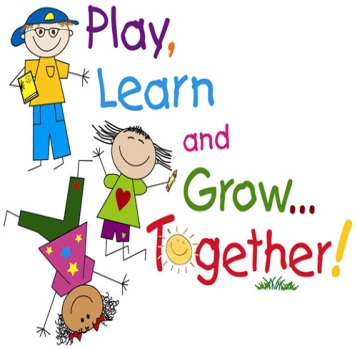 667 Stoneleigh Avenue Suite 116Carmel, New York 10512Phone: 845-279-9652 or 845-279-5131 Fax: 845-279-3606Patient History FormName:_________________________       DOB________________________Family MembersPregnancy and DeliveryFamily HistoryDoes any family relative have any of the following conditions?Family History ContinuedDoes any family relative have the following conditions?Patient’s Past Medical HistoryHas your child had a history of any of the following?Please provide past immunization records if applicableDate completed______________________________Completed by:_______________________________Relationship:________________________________Family memberNAMED.O.BDo they live with Pt.Healthy?FatherMotherSiblings:Birth Weight:             lb               ozBirth Height:                  in                           DetailsIllnesses during pregnancy?       Yes                     No Premature or late delivery?       Yes                     No   Problem with delivery?       Yes                     NoAny problems in the nursery?       Yes                     NoDid the baby go home with mom?       Yes                     NoWas the baby jaundice?       Yes                     NoWas the baby cyanotic (blue)?       Yes                     NoDid you have a cesarean?       Yes                    NoConditionYesNoRelation to PatientConditionYesNORelation to PatientAllergyAnemiaDiabetesEpilepsyHigh B/PMentally challengedHeart diseaseThyroid problemsHigh cholesterolArthritis StrokeInfant deathsConditionYesNoRelation to PatientConditionYesNoRelation to PatientMiscarriagesLiver DiseaseTuberculosisKidney DiseaseCancerAsthmaYesNoDetailsYesNoDetailsHospitalizationHeart problemsSurgerySkin problemsSerious accidentsConvulsion/SeizureSerious IllnessBowel problemsFood allergyUrinary problemBee sting allergyMenstrual problemsMedication AllergyCoordination problemsEye/vision problemsRecurrent abdominal painFrequent ear infectionBehavior problemsFrequent tonsillitisEmotional problemsRecurrent bronchitisSchool problemsAsthmaChickenpoxPneumoniaAny problem we should be aware of